PREFEITURA MUNICIPAL DE RIBEIRÃO CORRENTE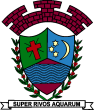 DEPARTAMENTO DE EDUCAÇÃOE.M.E.B. ”JORNALISTA GRANDUQUE JOSÉ”Rua Rita Cândida da Silveira, 1200 – Bairro Monte alegre – Ribeirão Corrente- SP - CEP: 14.445-000 Fone: (16) 3749.10146° ANOProfessor: Renata Malta Ferreira  e Leonardo Martins dos Santos                                                       Disciplina: Ciências                         Atividades referentes a três aulas. Aulas referentes a semana dos dias 18 a  22 de maio.Orientação:Correção  Consta logo abaixo a correção dos exercícios das atividades da revisão para prova, os alunos deverão fazer a leitura comparar as respostas e quando necessário fazer a correção.Correção das atividades 1) O que são células?R: As células são pequenas unidades estruturais e funcionais que formam os seres vivos 2) O que significa os termos abaixo:a) seres unicelular:são seres vivos formados por uma única célula.b) célula pluricelular :são seres vivos formados por várias células.3) Quais são as estruturas básicas das células?R: Membrana plasmática, citoplasma e núcleo.4) O que é membrana plasmática?R:uma película que fica em torno da célula, selecionando o que entra e o que sai de dentro dela.5) O que são seres acelulares. Dê exemplo.R: São seres que não são formados por célula. Os vírus são exemplo de seres acelulares. 6) Quais as células que formam o sistema nervoso?R:As células do sistema nervoso são os neurônios (células nervosas) eascélulas da glia.7) Quais as estruturas básicas de um neurônio? R:As estruturas básicas de um neurônio é corpo celular, dendritos e axônio.8) O que é sinapse?R: Sinapse é local de contato entre neurônios, onde ocorre a transmissão de impulsos nervosos de uma célula para outra.9) Do que é formado o sistema nervoso central?R: O sistema nervoso central é formado pelo encéfalo e pela medula espinhal.10) Qual a função do cérebro?R: O cérebro é responsável por garantir atividades motoras, memória, inteligência, emoção e razão.